LAOS – Luang Prabang – Ancient Lao Pottery Making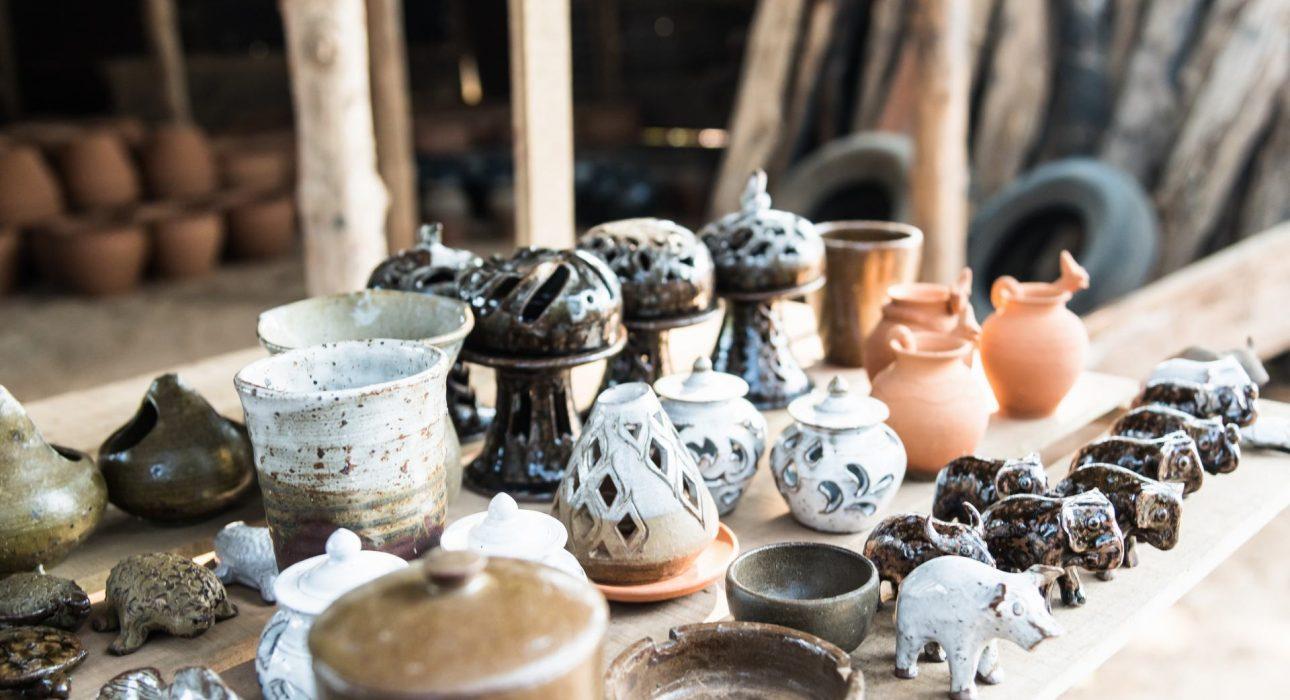 Over ViewThemeArt & Culture, Classic, Family, Honeymoon, SustainableCountry - CityLaos - Luang PrabangMarket segmentThematic LeisurePrice Level$$Max pax12SeasonalityAll Year RoundArrival cityLuang PrabangDeparture cityLuang PrabangDescriptionFamilies in the village of Ban Chan have been specializing in pottery making by hand for over 400 years. Originally, pots were used for fish fermentation and to store water, but today families produce a range of pottery, from beautifully decorated planters to terracotta roof tiles. Upon reaching the village of Ban Chan, located across the Mekong River from Luang Prabang, travelers will have the opportunity to look behind-the-scenes and delve into some of ancient techniques used to make this pottery. Local pottery artisans will help the travelers get their hands wet with the clay and create their own personalized item. This experience ends with a traditional Lao meal made from fresh ingredients, prepared by a local family. Can be combined withThematic LeisureLAOS – Luang Prabang – Create Your Own Traditional Lantern in Sa PaperLAOS – Luang Prabang – Pak Ou Caves, The Religious Symbol of Luang PrabangSelling pointsTo have an opportunity to get a behind-the-scenes look at the ancient techniques used to make Lao pottery and to get hands-on with the clay.To have a chance to experience a rural Lao village located just across the river from Luang Prabang.To enjoy delicious local food served on traditional bamboo plates and low rattan tables.Easy to combine half-day activity with lunch.SustainabilityLevel Of The ExcursionMedium – This activity offers tangible positive contributions to the local community, culture and/or environment, High – This activity strongly supports local communities and/or helps preserve the culture and environmentThe Impact Of This ExcursionSocial/cultural ImpactCultural Conservation, Empowerment and education, Community welfare and healthEconomic ImpactLocal individual benefits, Community benefitsTime And TransportationPhotos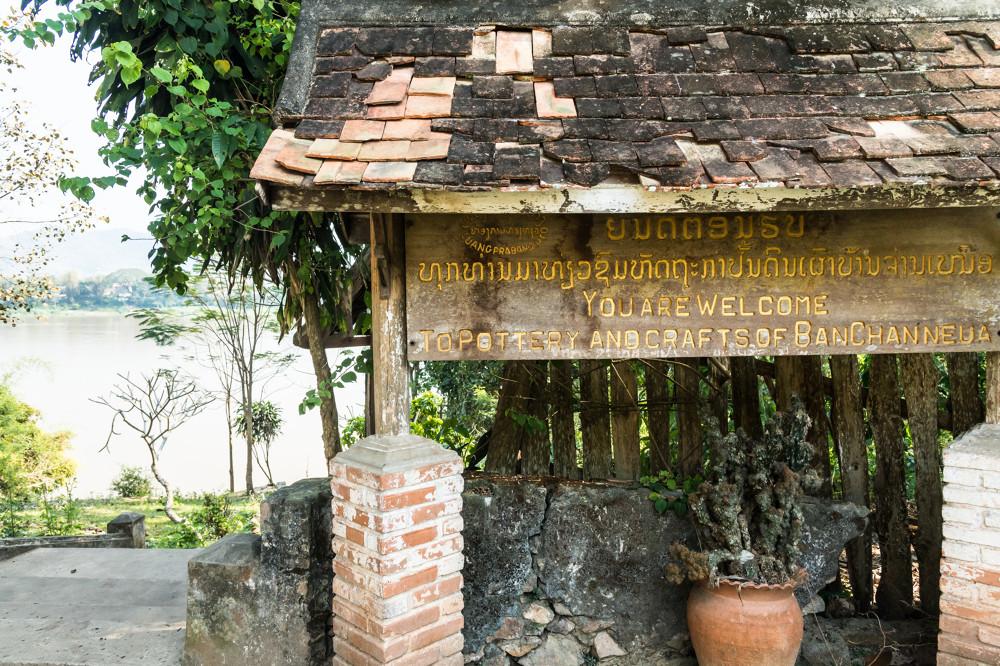 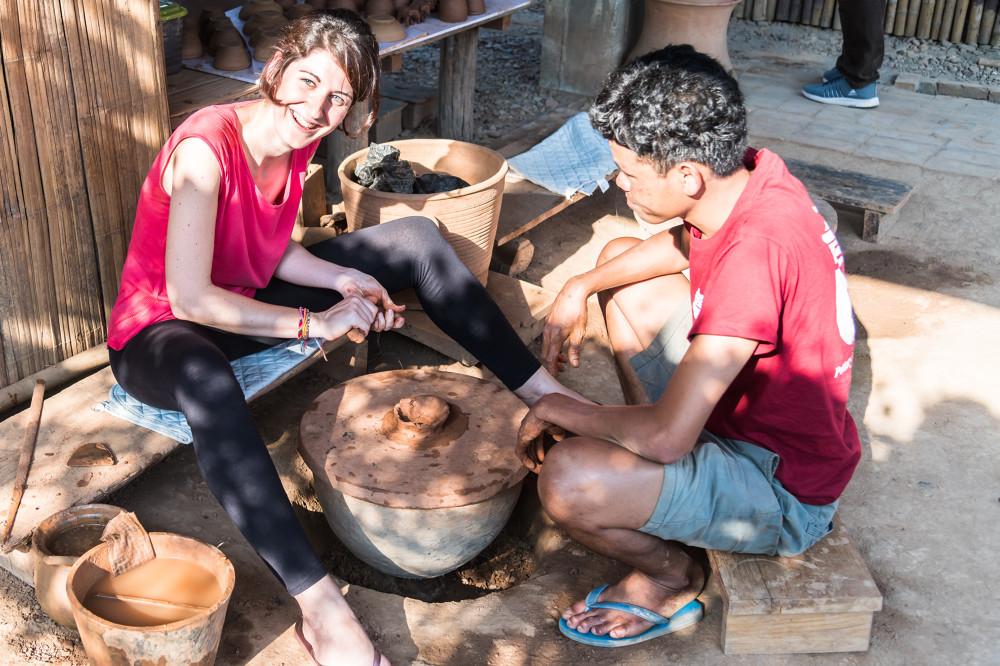 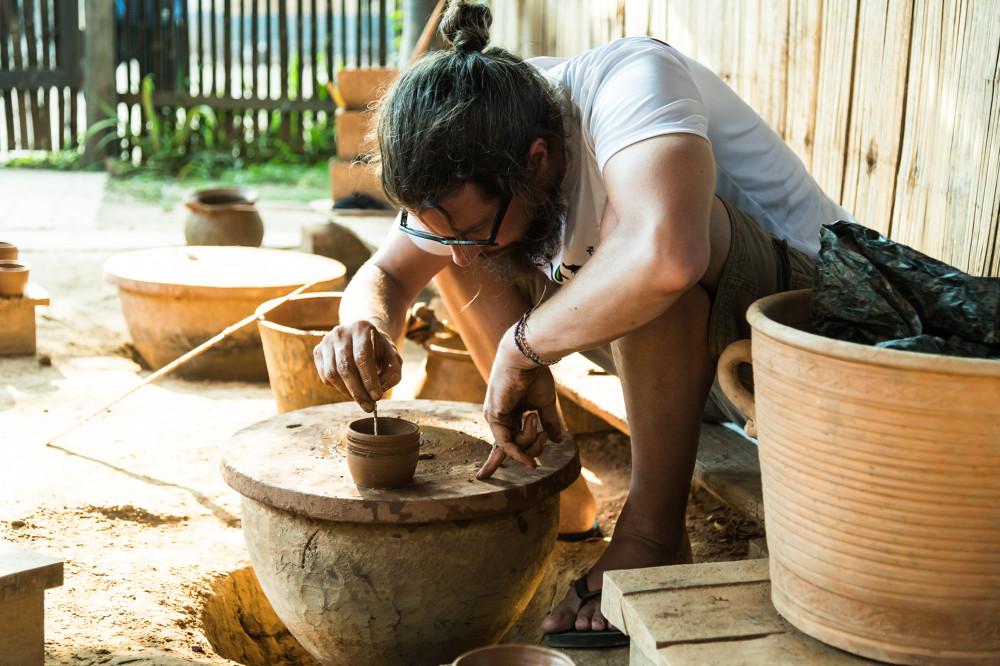 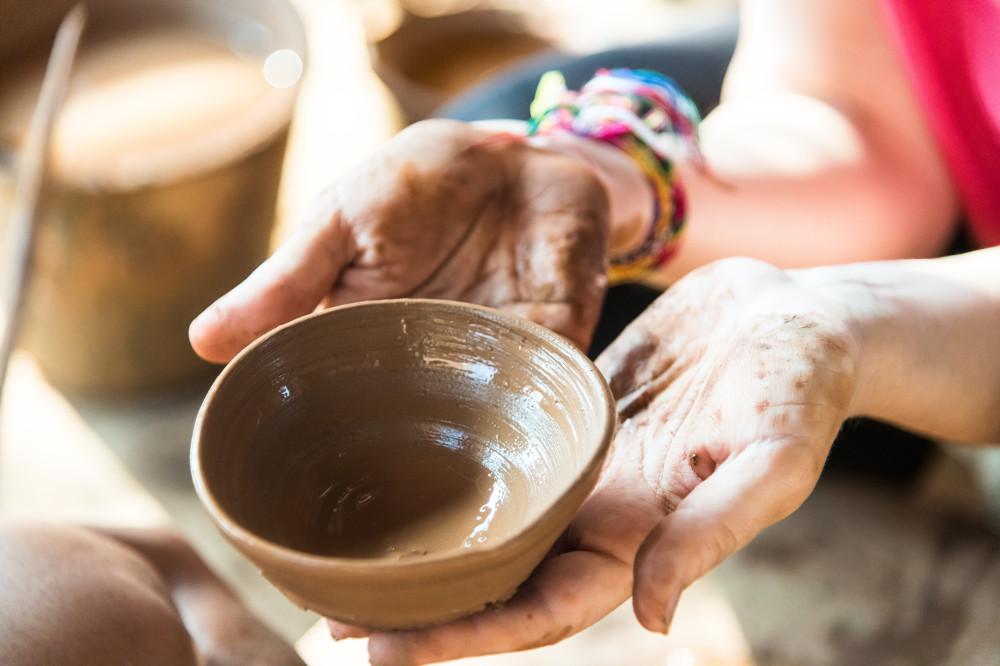 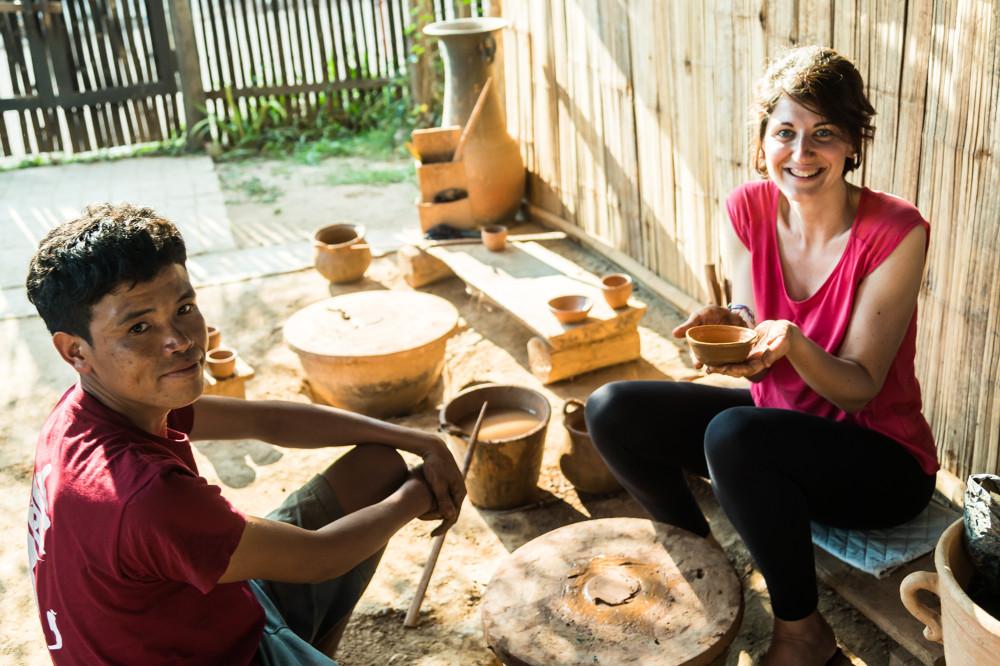 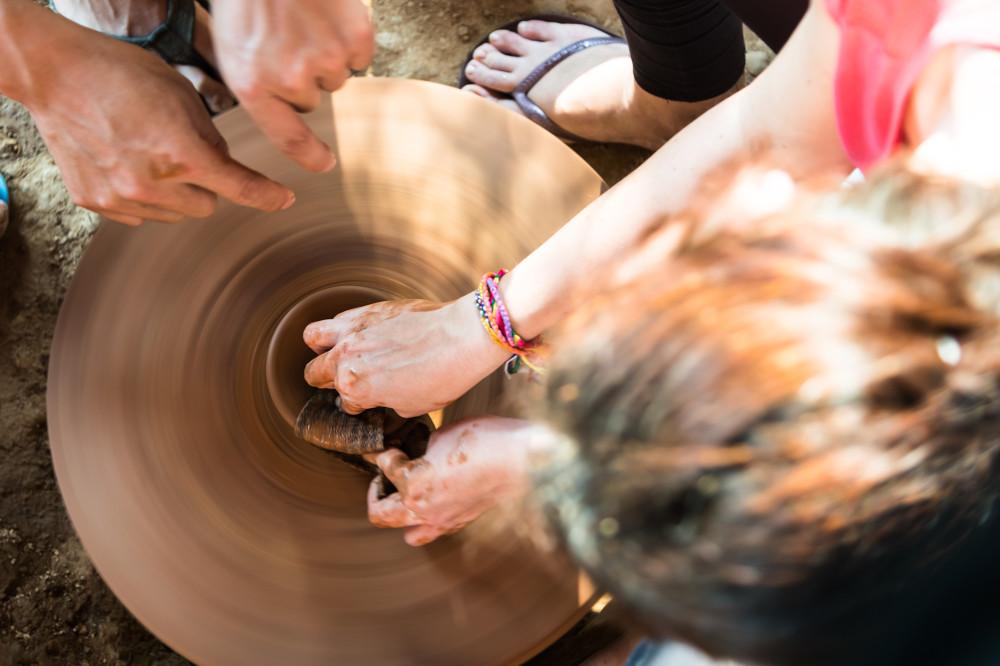 Easia Travel Head OfficeVietnam Head OfficeC/o: ATS Hotel, Suite 326 &327, 33B Pham Ngu Lao Street, Hanoi, VietnamTel: +84 24-39 33 13 62www.easia-travel.comFromToKmByDurationRoad condition National MuseumMain Boat Pier0.3Car1 minuteGoodMain Boat PierBan Chan Village1Boat15 minutesGood